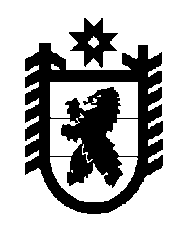 Российская Федерация Республика Карелия    РАСПОРЯЖЕНИЕГЛАВЫ РЕСПУБЛИКИ КАРЕЛИЯВнести в состав Экспертного совета по присуждению ежегодной премии «Признание» Главы Республики Карелия лучшим семьям Республики Карелия за укрепление семейных отношений, здоровый образ жизни, достойное воспитание детей, утвержденный распоряжением Главы Республики Карелия от 16 февраля 2010 года № 103-р (Собрание законодательства Республики Карелия, 2010, № 2, ст. 108; № 11, ст. 1424; 2011, № 10, ст. 1629; 2012, № 10, ст. 1805; 2013, № 10, ст. 1812; 2014, № 10, ст. 1800), следующие изменения:включить в состав Экспертного совета следующих лиц:Волкова Н.Д. – заместитель Министра образования Республики Карелия; Зиновьев А.В. – начальник управления Министерства здравоохранения и социального развития Республики Карелия, секретарь Экспертного совета;Талалаева О.Ю. – начальник отдела Министерства по делам молодежи, физической культуре и спорту Республики Карелия;указать новые должности следующих лиц:Улич В.В. – заместитель Главы Республики Карелия по социальным вопросам, заместитель председателя Экспертного совета;Яровая Н.М. – начальник Управления записи актов гражданского состояния Республики Карелия;3) исключить из состава Экспертного совета Васильеву Т.В.,                   Китаеву Е.М., Малашова С.А., Сербу Е.И.          Глава Республики  Карелия                                                               А.П. Худилайненг. Петрозаводск9 декабря  2015 года№ 429-р